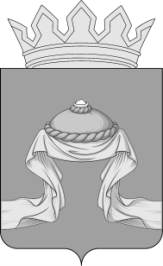 Администрация Назаровского районаКрасноярского краяПОСТАНОВЛЕНИЕ«22» 10 2021                                  г. Назарово                                           № 294-пОб установлении средней рыночной стоимости одного квадратного метра площади жилья  в Назаровском районе на IV квартал 2021 года для расчета размеров социальных выплат отдельным категориям ветеранов, инвалидов и семей, имеющих детей инвалидов, нуждающихся в улучшении жилищных условийВ соответствии с Законом Красноярского края от 25.03.2010                     № 10-4487 «О порядке обеспечения жильем отдельных категорий ветеранов, инвалидов и семей, имеющих детей-инвалидов, нуждающихся в улучшении жилищных условий», руководствуясь статьями 15 и 19 Устава Назаровского муниципального района Красноярского края, ПОСТАНОВЛЯЮ:1. Установить в Назаровском районе среднюю рыночную стоимость одного квадратного метра площади жилья на IV квартал 2021 года в  размере 33757 рублей для расчета размеров социальных выплат отдельным категориям ветеранов, инвалидов и семей, имеющих детей-инвалидов, нуждающихся в улучшении жилищных условий.2. Отделу организационной работы и документационного обеспечения администрации Назаровского района (Любавина) разместить постановление на сайте Назаровского муниципального района Красноярского края в информационно-телекоммуникационной сети «Интернет».3. Контроль за выполнением постановления возложить на заместителя главы района по социальным вопросам (Дедюхина).4. Постановление вступает в силу в день, следующий за днём его официального опубликования в газете «Советское Причулымье». Исполняющий полномочияглавы района, заместитель главы района, руководитель финансового управления   администрации района                                         Н. Ю. Мельничук